Методическая разработка совместной с детьми презентации итоговой панорамы родного края из поделок, представленных в комплекте "Моя Югра". 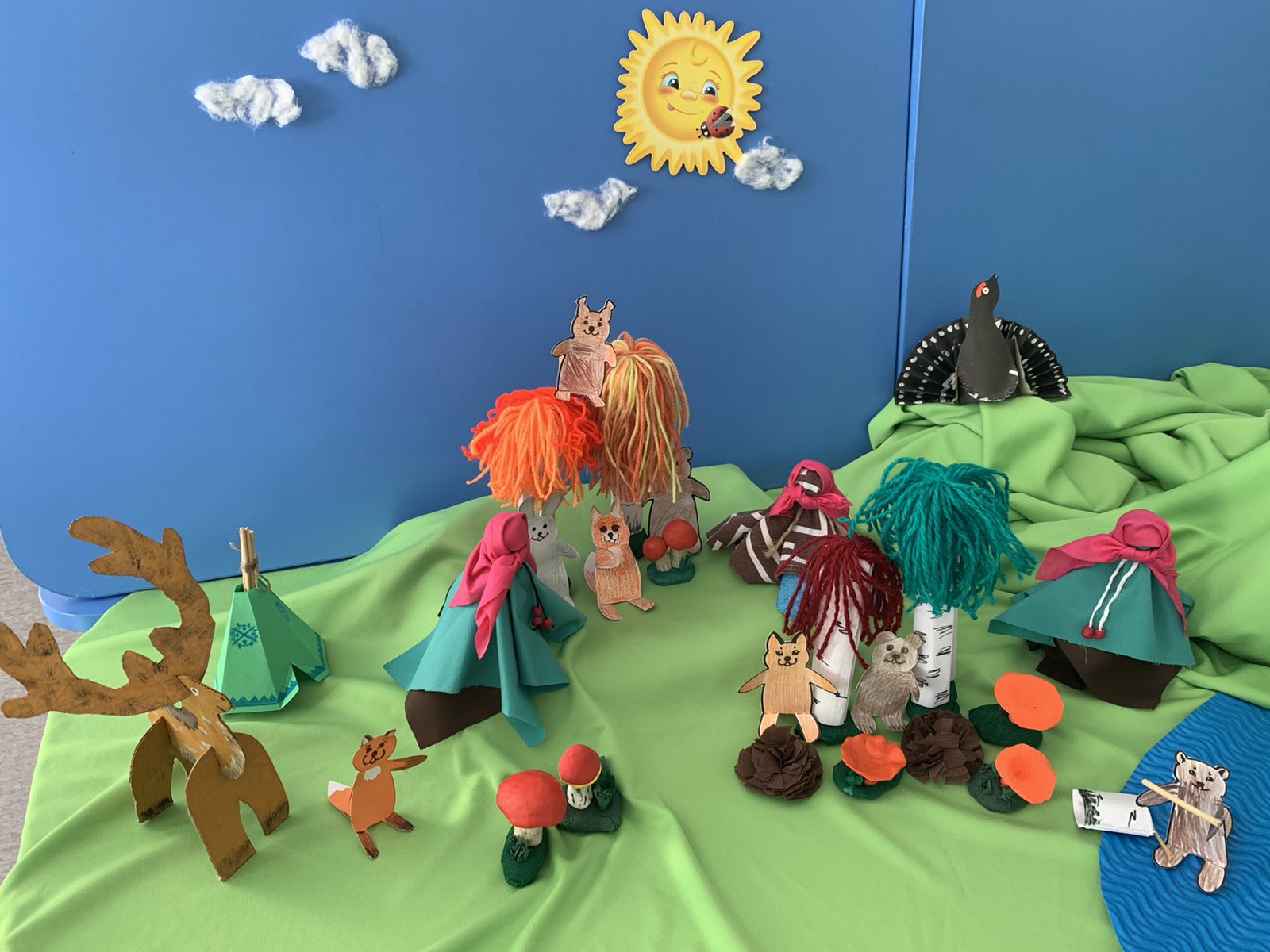 Название: панорама «Ханты в таежном лесу»Автор: воспитатель старшей группы «Рябинка» в МБДОУ №31 «Снегирёк» Нуруллина Инна РамзеевнаЦель: формирование основ ориентировки в пространстве, прямого счета до 10 у детей старшего дошкольного возраста посредством интерактивного путешествия по таежному лесу.Задачи:Обучающие: -совершенствование умений в счете, сравнении предметов заменителей, выполнение арифметических действий, ориентировки в пространстве. Развивающие: -развитие умения принимать самостоятельные решения в процессе выбора;-расширение словарного запаса, связанного с жителями таежного леса;-мотивирование к бережливости, полезным тратам (при изготовлении поделок из вторичного сырья);Воспитательные: -воспитывать бережное отношение к природе, умение работать в коллективе;-побуждать интерес к изучению природы родного края;-совершенствовать коммуникативные качества;Условия применения. Методическая разработка может быть применена педагогами в организации непосредственной образовательной, игровой и досуговой деятельности с детьми старшего дошкольного возраста(5-6 лет). Ориентировочное время, которое будет затрачено на непосредственную деятельность с детьми: составляет 25 минутПриоритетная образовательная область: познавательное развитие.Интеграция с другими образовательными областями: социализация, коммуникация, речевое развитие, формирование элементарных математических представлений.Перечень используемого оборудования и материалов: учебное пособие «Моя Югра. Край, в котором я живу», учебное наглядное пособие «Знаю, умею, учусь» (для изготовления панорамы), ПК для фоновой музыки ( звуки птиц, животных, национальная музыка Ханты), набор цифр до 10.Описание хода проведения занятия/мероприятия, отражающее последовательность действий или подачу материала:	Мотивационный этап - вводная часть.Наш таежный яркий лесПолон красок и чудесЗвери, птицы в нем живутЯгоды, грибы растутХанты, манси там бываютИ дары все собирают.Воспитатель открывает для детей панораму таежного леса, привлекает внимание к движению птиц, животных и коренного населения.Деятельностный этап – основная часть.На опушке на леснойБлиз березы, под соснойВозле кедра и осиныВырос рыжий гриб красивыйВсе грибочки посчитай И ответ скорее дайСколько в том лесу даровСколько рыжих в нем грибов. После прочтения стихотворения: спрашиваем детей какие деревья растут в лесу, просим найти одинаковые и посчитать, сравнить между собой разные, спросить, где растут указанные деревья, где растут лисички, посчитать грибы.Ханты в том лесу гуляли И грибочки там искали.Вдоль тропинки тихо шлиМножество грибов нашли.Все грибы ты назови,Где растут они скажи.Также продолжаем спрашивать детей по прочитанному стихотворению: кто гулял в лесу, сколько было человек, где шли, как шли, какие еще грибы нашли, где они растут.Все грибы мы посчиталиИ деревья мы назвали.Про животных, птиц забылиИх вниманием обделили.Срочно нужно исправляться Всех найти нам попытаться.Просим детей назвать животных и птиц, которых знают, назвать их место нахождение (возле чума, на осине, под березой, за березой, позади всех, слева, справа), посчитать количество.3. Рефлексивный этап – заключительная часть.Делаем вывод, что сегодня мы делали на занятии:Чем сегодня занимались?Что мы нового узнали? Как мы себя ведём в лесу?Кого мы повстречали?Чему мы научились?